Accommodations & Modifications Pre-Test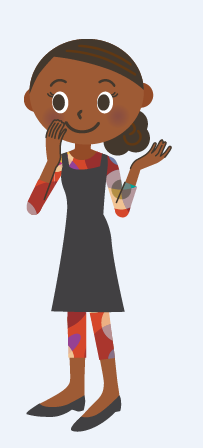 1. Who is responsible for providing accommodations and modifications for instruction and assessment?Special Education teachersGeneral Education teachers Educators working with the studentAssessment coordinators2. Which statement is true in regard to accommodations? Educators use accommodations to change the grade level expectations for the student.Educators use accommodations to provide equitable access to grade level curriculum.Educators should give all students the same accommodations so it is fair.Educators only provide accommodations within self-contained classrooms for students with special education needs.3. Who is responsible for selecting and evaluating accommodations and modifications for instruction and assessment?Members of the IEP teamParents onlyAdministrators onlySpecial Education teachers only4. Which statement is true in regard to modifications?Modifications change, lower, or reduce academic expectations.Modifications are appropriate for all students.Modifications should be used rarely because they are not fair for the rest of the class. Modifications are used in assessment conditions only.5. Why are accommodations and modifications utilized for students? To make teaching easier for teachersTo make sure all students earn good gradesTo allow for equal access to curriculum, instruction, and assessment activities that general education students have access toTo provide students with equal instructional access to the curriculumAccommodations & Modifications Post-Test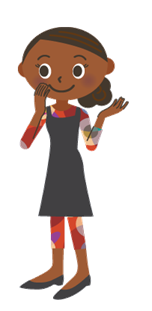 1. Who is responsible for providing accommodations and modifications for instruction and assessment?Special Education teachersGeneral Education teachersEducators working with the studentAssessment coordinators2. Which statement is true in regard to accommodations? Educators use accommodations to change the grade level expectations for the student.Educators use accommodations to provide equitable access to grade level curriculum.Educators should give all students the same accommodations so it is fair.Educators only provide accommodations within self-contained classrooms for students with special education needs.3. Who is responsible for selecting and evaluating accommodations and modifications for instruction and assessment?Members of the IEP teamParents onlyAdministrators onlySpecial Education teachers only4. Which statement is true in regard to modifications?Modifications change, lower, or reduce academic expectations.Modifications are appropriate for all students.Modifications should be used rarely because they are not fair for the rest of the class. Modifications are used in assessment conditions only.5. Why are accommodations and modifications utilized for students? To make teaching easier for teachersTo make sure all students earn good gradesTo allow for equal access to curriculum, instruction, and assessment activities that general education students have access toTo provide students with equal instructional access to the curriculumAccommodations & Modifications Answers1. Who is responsible for providing accommodations and modifications for instruction and assessment?Special Education teachersGeneral Education teachers Educators working with the studentAssessment coordinators2. Which statement is true in regard to accommodations? Educators use accommodations to change the grade level expectations for the student.Educators use accommodations to provide equitable access to grade level curriculum.Educators should give all students the same accommodations so it is fair.Educators only provide accommodations within self-contained classrooms for students with special education needs.3. Who is responsible for selecting and evaluating accommodations and modifications for instruction and assessment?Members of the IEP teamParents onlyAdministrators onlySpecial Education teachers only4. Which statement is true in regard to modifications?Modifications change, lower, or reduce academic expectations.Modifications are appropriate for all students.Modifications should be used rarely because they are not fair for the rest of the class. Modifications are used in assessment conditions only.5. Why are accommodations and modifications utilized for students? To make teaching easier for teachersTo make sure all students earn good gradesTo allow for equal access to curriculum, instruction, and assessment activities that general education students have access toTo provide students with equal instructional access to the curriculum